 Summer 2  Changing Me   Puzzle Maps     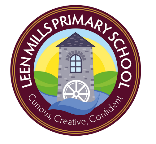 Foundation Stage    Year 1  Year 2   Year 3   Year 4   Year 5   Year 6    PiecesLearning IntentionLearning IntentionMy BodyRespecting my body Growing Up Fun and Fears part 1 Fun and Fears part 2 Celebration PiecesPSHE Learning IntentionSocial and Emotional Development Learning IntentionLifecycles Changing Me My Changing Body Boys’ and Girls’ Bodies. Learning and GrowingCoping with Changes. PiecesPSHE Learning IntentionSocial and Emotional Development Learning IntentionLife cycles in nature Growing from Young to Old. The changing Me Boys and Girls bodiesAssertivenessLooking Ahead PiecesPSHE Learning IntentionSocial and Emotional Development Learning IntentionHow babies growBabies Outside Body Changes Family Stereotypes Looking Ahead PiecesPSHE Learning IntentionSocial and Emotional Development Learning IntentionUnique MeInside Body Changes Circles of Change  Accepting Change Looking Ahead PiecesPSHE Learning IntentionSocial and Emotional Development Learning IntentionSelf and Body Image I am aware of my own self-image and how my body image fits intothatI know how to develop my own self esteemPuberty for Girls I can explain how a girl’s body changes during puberty and understand the importance of looking after yourself physicallyand emotionallyI understand that puberty is a natural process that happens to everybody and that it will be ok for mePuberty for boys   I can describe how boys’ and girls’ bodies change during pubertyI can express how I feel about the changes that will happen to me during pubertyHaving a baby NOT COMPULSORY Parents/carers may choose for their child to be withdrawn from this lesson. Looking Ahead 1.  I can identify what I am looking forward to about becoming a teenager and understand this brings growing responsibilities (age of consent)I am confident that I can cope with the changes that growing up will bringLooking Ahead 2. I can identify what I am looking forward to when I move to my nextclass.I can start to think about changes I will make next year and know how to go about this.PiecesPSHE Learning IntentionSocial and Emotional Development Learning IntentionMy Self Image Puberty ConceptionNOT COMPULSORY Parents/carers may choose for their child to be withdrawn from this lesson.I understand that sexual intercourse can lead to conception and that is how babies are usually made I also understand that sometimes people need IVF to help them have a babyI appreciate how amazing it is that human bodies can reproduce in these waysBabies: Conception to birth  NOT COMPULSORY Parents/carers may choose for their child to be withdrawn from this lesson.Boyfriends and Girlfriends   Real self and ideal self The Year Ahead 